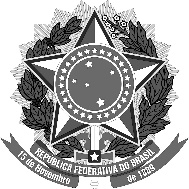 Permanent Mission of Brazil to the United Nations Office in GenevaChemin Louis Dunant, 15 – 1202 – GenèveHuman Rights Council UPR Working Group Third cycle37th session Rwanda’s reviewSpeaking time: 1’ 05’’ Madam President,Brazil welcomes Rwanda to the third cycle of the UPR and would like to present the following recommendations:1. Ratify the International Convention for the Protection of All Persons from Enforced Disappearance and Implement policies to halt this practice.2. Promote human rights training for law-enforcement officers, judges and lawyers and facilitate access to justice to victims of abuses.Brazil commends Rwanda`s open-door policy towards refugees and its willingness to receive new arrivals in the context of the pandemic.As we congratulate Rwanda for its policies regarding the rights of women, in particular the remarkable female participation in politics, we encourage the country to enhance its efforts to combat all forms of gender-based violence.Brazil expresses its concern with alleged violations of civil and political rights and encourages Rwanda to re-engage with the African Court of Human and Peoples` Rights.Thank you.